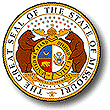 MISSOURI DEPARTMENT OF SOCIAL SERVICESCHILDREN’S DIVISIONWaiver of Two Week’s NoticeAuthorizationAuthorizationAuthorizationI (we) the undersigned person(s) providing foster care to the child named below placed in my (our) home by the Children’s Division on the date indicated, hereby waive the requirement of two (2) weeks advance notice before the named child can be removed from my (our) foster home by the Children’s Division.I (we) the undersigned person(s) providing foster care to the child named below placed in my (our) home by the Children’s Division on the date indicated, hereby waive the requirement of two (2) weeks advance notice before the named child can be removed from my (our) foster home by the Children’s Division.I (we) the undersigned person(s) providing foster care to the child named below placed in my (our) home by the Children’s Division on the date indicated, hereby waive the requirement of two (2) weeks advance notice before the named child can be removed from my (our) foster home by the Children’s Division.Foster Youth InformationFoster Youth InformationFoster Youth InformationName of Foster YouthName of Foster YouthOriginal Placement DateResource Parent InformationResource Parent InformationResource Parent InformationResource Parent SignatureResource Parent SignatureDateResource Parent SignatureResource Parent SignatureDateResource Parent Address Resource Parent Address Resource Parent Address Resource Parent Telephone NumberResource Parent Telephone NumberResource Parent Telephone NumberChildren’s Division InformationChildren’s Division InformationChildren’s Division InformationChildren’s Service Worker Name (Print)Children’s Service Worker Name (Print)Children’s Service Worker Name (Print)Children’s Service Worker SignatureChildren’s Service Worker SignatureDateCircuit CountyCounty